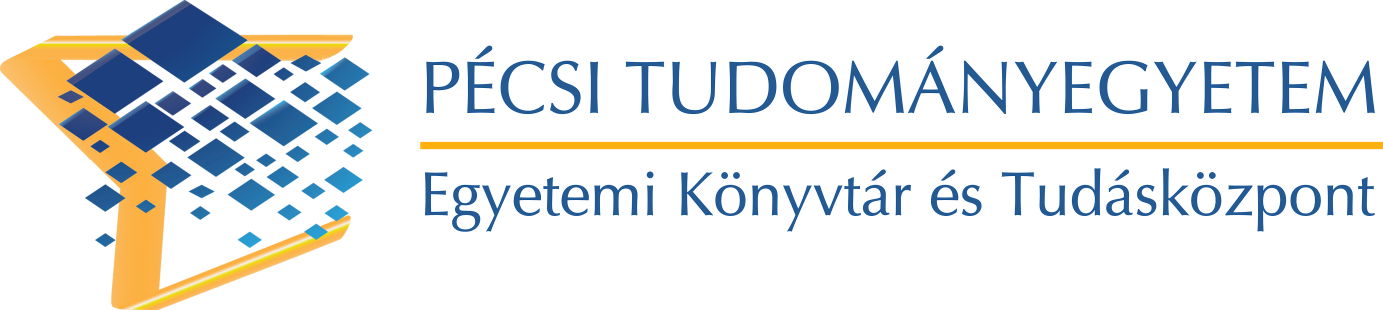 Kérjük, ISSN-azonosító igényéléséhez az alábbi űrlapot kitöltve, elektronikus formában küldje el az issn@lib.pte.hu címre! Kérjük, hogy új sorozat indítása esetén, a sorozat első kötetének nyomdakészre szerkesztett borítójáról / előzéklapjáról / belső címoldaláról / kolofonoldaláról küldjön másolatot az issn@lib.pte.hu címre.Valamennyi adat megadása kötelező!Megjegyzés:1.	A sorozat első kötetének megjelenési időpontjaÉv, hónap2. Különböző szerzőktől lesznek a kötetek a sorozatban? Igen / NemA nem kívánt rész törlendő!3. Hosszú távra tervezett nyitott vagy előre meghatározott véges kötetszámú sorozat lesz? Hosszú távra tervezett, nyitott / 
Előre meghatározott, véges kötetszámúA nem kívánt rész törlendő!4. Előbbi cím / jogelőd (Előzmény esetén annak címe és ha volt, ISSN-je. Kérjük, azt is jelezzék, ha nem volt előzmény.)5. Kiadó (cég/magánszemély) neve és címe, egyéb elérhetősége (telefon, honlap)Név:Cím:Telefon:Honlap:6. Kapcsolattartó személy neve, telefonszáma, e-mail címeNév:Telefon:E-mail: